AUTORISATION DE TRANSPORT 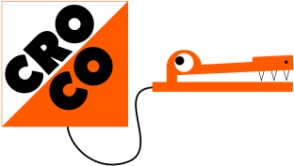 2017/2018A l’occasion des déplacements lors de compétition ou d’entrainement de mon enfant :- Nom : - Prénom : Je soussigné, ……………………………………………………… 			Demeurant, ………………………………………………………..tuteur légal de l’enfant nommé ci-dessus, autorise le Club de Romans de Course d’Orientation à organiser le transport de celui-ci par des parents bénévoles ou des adultes membres du club.Je reconnais avoir pris connaissance de cette convention.Fait à ………………………………………….				Le ………………………………………………Pour faire valoir ce que de droitSignature	Précédée de la mention « Lu et approuvé »